URZĄD GMINY ŁAGIEWNIKI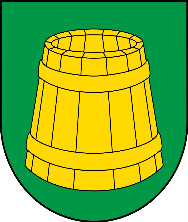 ul. Jedności Narodowej 2158-210  Ł a g  i  e  w  n  i  k  itel. 74 89 39 316, 74 89 39 455,  fax. 74 89 40 130NIP 882 18 69 789  -  REGON 000539153e-mail: gmina@lagiewniki.pl  http://www.lagiewniki.plKARTA USŁUGI nr FIK/06KARTA USŁUGI nr FIK/06ODROCZENIE TERMINU PŁATNOŚCI, ROZŁOŻENIE NA RATY SPŁATY NALEŻNOŚCI PODATKOWYCHODROCZENIE TERMINU PŁATNOŚCI, ROZŁOŻENIE NA RATY SPŁATY NALEŻNOŚCI PODATKOWYCHPodstawa prawnaart. 67 a § 1 ust. 1 z dnia 29 sierpnia 1997 Ordynacja podatkowaKomórka odpowiedzialnaFinanse i KsięgowośćOsoba właściwa do załatwienia sprawyInspektor ds. wymiaru podatków, pokój nr 7, tel. 74 663 34 26Sposób załatwieniasprawyZłożenie wniosku w sprawie udzielenie ulgi wraz z załącznikami za pośrednictwem Poczty Polskiej, w  Biurze Obsługi Klienta lub w pokoju nr 7;Wymagane dokumentywniosek zobowiązanego wraz z określeniem rodzaju ulgi – załącznik nr 01,przedstawienie dokumentów:1. w zakresie potwierdzenia wysokości dochodów dokumentami potwierdzającymi będą:a) zaświadczenie o dochodach – dla osób pracującychb) potwierdzenie otrzymywanych świadczeń: emerytura, renta –np. odcinek wypłaty, potwierdzenie wpływu na konto,c) zaświadczenie o posiadaniu statusu bezrobotnego oraz                           o otrzymywaniu/nieotrzymywaniu zasiłku z Urzędu Pracy,d) zaświadczenie z MOPS – dla osób korzystających z pomocy socjalnej;2. w zakresie potwierdzenia wydatków: dokumenty świadczące               o stałych, miesięcznych wydatkach domostwa – rachunki za energię elektryczną, gaz, wodę, opał, raty kredytów, telefon, itp.; 3. w zakresie stanu zdrowia, kradzieży, wypadku dokumentami potwierdzającymi będą:a)dokumentacja medyczna, rachunki za leki,b) zaświadczenie z Policji; oraz ponadto przedsiębiorcy:4. oświadczenie o stanie majątkowym przedsiębiorcy – załącznik nr 02;5. dokumentacja obrazująca kondycję finansową wnioskodawcy, w tym: sprawozdanie finansowe sporządzone zgodnie                                     z przepisami o rachunkowości, rachunek zysków i strat, wykaz wymagalnych zobowiązań i należności lub PIT-y, rachunkową księgę przychodów i rozchodów – potwierdzone za zgodność                    z oryginałem;6. kserokopię wszystkich zaświadczeń o pomocy de minimis, jakie podatnik otrzymał w roku, w którym ubiega się o pomoc oraz w ciągu 2 poprzedzających go lat lub oświadczenie o otrzymaniu bądź nie otrzymaniu pomocy de minimis – załącznik nr 03;7. wypełniony formularz informacji zgodnie z wzorem określonym załącznikiem do rozporządzenia Rady Ministrów                         z dnia 24 października 2014 r. (zwane dalej rozporządzeniem)                w sprawie zakresu informacji przedstawianych przez podmioty ubiegające się o pomoc de minimis - załącznik nr 04.OpłatyBrak opłatyCzas załatwienia sprawyBez zbędnej zwłoki, jednak nie później niż w ciągu miesiąca,                  a sprawy szczególnie skomplikowanej –nie później niż w ciągu 2 miesięcy.Tryb odwoławczyNie występuje.Inne informacjeW przypadku braku kompletu wymaganych dokumentów wnioskodawca zostanie wezwany do ich uzupełnienia.Opracował: Inspektor ds. wymiaru podatkówSprawdził: Sekretarz GminyZatwierdził: Wójt Gminy ŁagiewnikiOpracował: Inspektor ds. wymiaru podatkówSprawdził: Sekretarz GminyZatwierdził: Wójt Gminy Łagiewniki